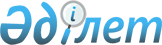 О подготовке и проведении визита Председателя Совета Министров Итальянской Республики Р. Проди в Республику КазахстанРаспоряжение Премьер-Министра Республики Казахстан от 1 октября 2007 года N 281-р



      В целях укрепления двустороннего сотрудничества между Республикой Казахстан и Итальянской Республикой, обеспечения протокольно-организационных мероприятий по подготовке и проведению визита Председателя Совета Министров Итальянской Республики Р. Проди в Республику Казахстан в период с 7 по 9 октября 2007 года (далее - визит):




      1. Министерству иностранных дел Республики Казахстан обеспечить протокольно-организационные мероприятия по подготовке и проведению визита.




      2. Управлению делами Президента Республики Казахстан (по согласованию):



      принять организационные меры по обслуживанию членов делегации Итальянской Республики по формату "1+10" согласно приложению;



      обеспечить финансирование расходов на проведение визита за счет средств, предусмотренных в республиканском бюджете на 2007 год по программам 001 "Обеспечение деятельности Главы государства, Премьер-Министра и других должностных лиц государственных органов" и 003 "Санитарно-эпидемиологическое благополучие населения на республиканском уровне".




      3. Службе охраны Президента Республики Казахстан (по согласованию), Комитету национальной безопасности Республики Казахстан (по согласованию), Министерству внутренних дел Республики Казахстан обеспечить безопасность членов делегации Итальянской Республики в аэропортах городов Астаны и Атырау, местах проживания и посещения, сопровождение по маршрутам следования, а также охрану специального самолета.




      4. Министерству транспорта и коммуникаций Республики Казахстан в установленном порядке обеспечить:



      совместно с Министерством обороны Республики Казахстан пролет специального самолета Председателя Совета Министров Итальянской Республики Р. Проди над территорией Республики Казахстан, посадку и вылет в аэропортах городов Астаны и Атырау;



      техническое обслуживание, стоянку и заправку специального самолета в аэропортах городов Астаны и Атырау.




      5. Министерству культуры и информации Республики Казахстан обеспечить освещение визита в средствах массовой информации, а также организовать концертную программу во время официального обеда от имени Президента Республики Казахстан.




      6. Акимам города Астаны и Атырауской области обеспечить выполнение организационных мероприятий по встрече и проводам делегации Итальянской Республики в аэропортах города Астаны и Атырауской области, сопровождение в местах посещения, а также организацию культурной программы.




      7. Республиканской гвардии Республики Казахстан (по согласованию) принять участие во встрече/проводах делегации Итальянской Республики в аэропорту города Астаны.




      8. Контроль за реализацией настоящего распоряжения возложить на Министерство иностранных дел Республики Казахстан.

      

Премьер-Министр


Приложение          



к распоряжению Премьер-Министра



Республики Казахстан      



от 1 октября 2007 года N 281-р 




 


Организационные меры по обслуживанию






членов делегации Итальянской Республики



      1. Размещение, питание и транспортное обслуживание членов делегации Итальянской Республики по формату "1+10" в городе Астане в гостинице "Рэдиссон".



      2. Размещение сотрудников Службы охраны Президента Республики Казахстан в городе Астане в гостинице "Рэдиссон".



      3. Изготовление печатной продукции (бейджи, программки визита, спецпропуска на автомобили, кувертные карты, пригласительные на прием).



      4. Приобретение подарка и сувениров для главы и членов делегации Итальянской Республики.



      5. Организация чайного стола в аэропорту города Астаны при встрече и проводах делегации Итальянской Республики.



      6. Цветочное оформление в местах проведения мероприятий.



      7. Организация официального ужина от имени Президента Республики Казахстан Нурсултана Абишевича Назарбаева в честь Председателя Совета Министров Итальянской Республики Р. Проди в городе Астане.



      8. Медицинское обслуживание членов делегации и сопровождающих лиц.

					© 2012. РГП на ПХВ «Институт законодательства и правовой информации Республики Казахстан» Министерства юстиции Республики Казахстан
				